FINALITÀIl corso intende aiutare a comprendere la fede cristiana alla luce della Parola di Dio e a esprimerla in modo convincente così da essere "pronti sempre a rispondere a chiunque vi domandi ragione della speranza che è in voi" (1Pt 3,15)CONTENUTILa scuola si propone di introdurre a cinque aree tematiche maggiori della teologia, una ogni anno:Anno BiblicoLa Bibbia anima della teologiaAnno TeologicoGesù rivelatore del PadreAnno Ecclesiologico-Sacramentale
La Chiesa di GesùAnno Antropologico
L'uomo in CristoAnno Morale
L'etica cristianaDESTINATARILa scuola è rivolta a quanti intendono approfondire la riflessione sulla Parola di Dio e sulla fede cristiana, come anche a coloro che, pur non essendo esplicitamente credenti, rimangono in postura di aperta ricerca. Non è richiesto alcun titolo di studio.ATTESTATO DI FREQUENZAOgni anno chi avrà frequentato almeno 2/3 delle lezioni potrà ricevere un attestato di partecipazione, valido come «corso di aggiornamento» per gli insegnanti di Religione.CALENDARIO, TEMI, DOCENTIINTRODUZIONEA cosa serve la teologia?DON LUCA CASTIGLIONI28/09/2023 	Lezione introduttiva allo studio della teologiaLA RIVELAZIONE DI DIO IN GESÙ CRISTO
Cosa e come Dio «rivela»?DON LUCA CASTIGLIONI05/10/2023 	La rivelazione nella Bibbia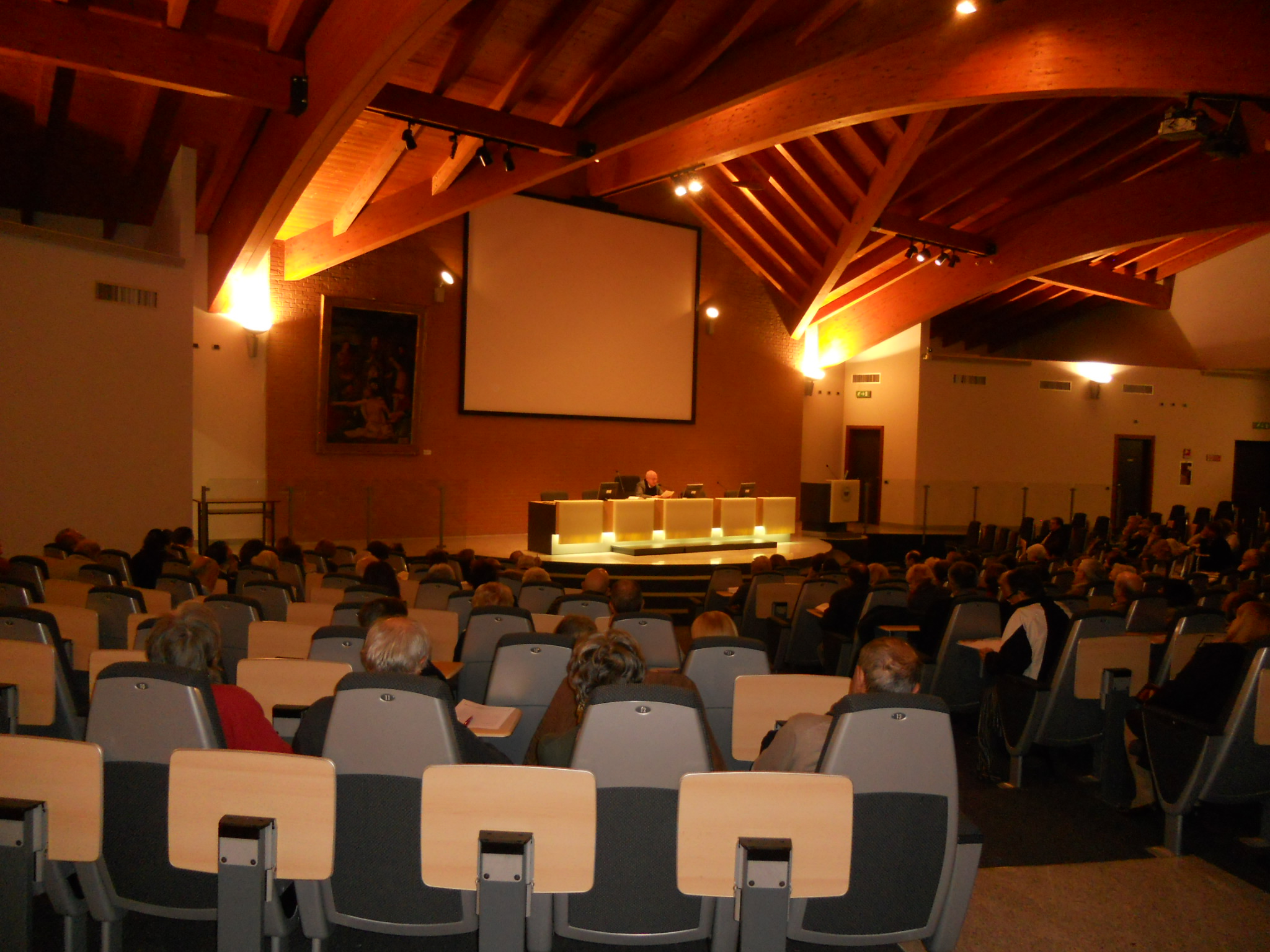 12/10/2023 	La rivelazione nella storia e nel magistero19/10/2023 	La fede: dato biblico, magisteriale, teologico26/10/2023 	Rapporto fede e ragioneIL MISTERO DI GESÙ CRISTO
Vero Dio e vero uomo, nostro SalvatoreDON PAOLO BRAMBILLA09/11/2023 	La storia di Gesù: compimento delle Scritture e Rivelazione del Padre16/11/2023 	Gesù Cristo, vero Dio e vero uomo23/11/2023 	La salvezza donata da Cristo30/11/2023    	I misteri della vita di CristoCALENDARIO, TEMI, DOCENTITEOLOGIA DI DIO TRINITÀ
Le sue proprietà e la sua azione per noiDON PAOLO BRAMBILLA18/01/2024 	Dio uno e trino25/01/2024 	Dio per noi: la vita intima di Dio di cui è fatto partecipe l’uomo01/02/2024 	Trinità, liturgia e vita cristiana08/02/2024 	Il mistero del male alla luce della fede cristianaSCHEDA DI ISCRIZIONECognome_________________________
Nome ____________________________Nato a ____________________________II _______________________________________Residente a _____________________
Via _______________________________CAP e Prov.	Parrocchia 	____Comunità past. _____________________Telefono/Cell._______________________E-mail _____________________________Professione	